Просьба при заполнении использовать ЗАГЛАВНЫЕ буквы/ Please use CAPITAL letters.Необходимо также приложить сканированную копию паспорта.Please attach scan copy of your passport.Please send the form duly completed to the workshop coordinator Mr. Fuad Mushtag oglu Mushtagov by email: international-fm@mincom.gov.az by 6 August 2018. Просьба направить заполненную регистрационную форму координатору семинара Фуаду Муштаг оглу Муштагову на электронную почтау: International-fm@mincom.gov.az до 6 августа 2018 года. 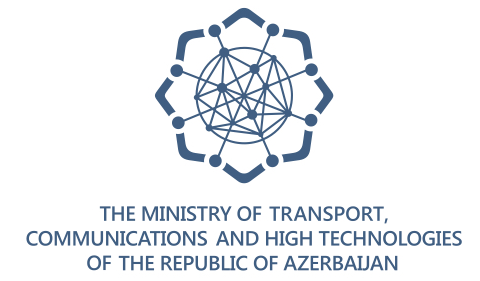 Региональные учения МСЭ по кибербезопасности для стран СНГ - ALERT (Applied Learning for Emergency Response Teams)Баку, Азербайджанская Республика, 3-7 сентября 2018 годаITU Cyber Drill - ALERT 
(Applied Learning for Emergency Response Teams) for CIS Region Baku, Republic of Azerbaijan, 3-7 September 2018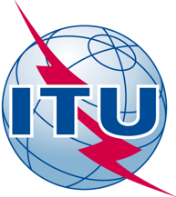 ФОРМА ДЛЯ ПОЛУЧЕНИЯ ВИЗОВОЙ ПОДДЕРЖКИVISA SUPPORT FORM ФОРМА ДЛЯ ПОЛУЧЕНИЯ ВИЗОВОЙ ПОДДЕРЖКИVISA SUPPORT FORM Фамилия, имя:Surname, name:Пол/Gender:Название ведомства/компании:Institution/Company:Должность/Title:Адрес/Address:Телефон/Tel.:Факс/Fax:Гражданство/Citizenship:Номер паспорта/Passport number:Дата выдачи/Date of issue:Действителен до/Valid till:Страна и город, где Вы будете получать визу/Country & city where you will obtain visa:Дата рождения/Date of birth:Место рождения/Place of birth:Дата прибытия в Азербайджан/Date of arrival in Azerbaijan:Дата отъезда/Date of departure: